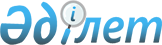 Қазақстан Республикасы Үкіметінің 2006 жылғы 17 тамыздағы N 778 қаулысына толықтыру енгізу туралы
					
			Күшін жойған
			
			
		
					Қазақстан Республикасы Үкіметінің 2009 жылғы 14 қыркүйектегі N 1370 Қаулысы. Күші жойылды - Қазақстан Республикасы Үкіметінің 2016 жылғы 6 қазандағы № 568 қаулысымен
      Ескерту. Күші жойылды – ҚР Үкіметінің 06.10.2016 № 568 қаулысымен.
      Қазақстан Республикасының Үкіметі ҚАУЛЫ ЕТЕДІ:
      1. "Нормативтік құқықтық кесімдерді мемлекеттік тіркеу ережесін бекіту туралы" Қазақстан Республикасы Үкіметінің 2006 жылғы 17 тамыздағы N 778 қаулысына (Қазақстан Республикасының ПҮАЖ-ы, 2006 ж., N 30, 330-құжат) мынадай толықтыру енгізілсін:
      көрсетілген қаулымен бекітілген Нормативтік құқықтық кесімдерді мемлекеттік тіркеу ережесінде:
      15-тармақтың бірінші абзацы "келісілмесе;" деген сөзден кейін "жеке кәсіпкерлік субъектілерінің мүдделерін қозғаса және жеке кәсіпкерлік субъектілерінің аккредиттелген бірлестіктері ұсынған сараптамалық қорытындылар түрінде қосымшалары болмаса;" деген сөздермен толықтырылсын.
      2. Осы қаулы қол қойылған күнінен бастап қолданысқа енгізіледі.
					© 2012. Қазақстан Республикасы Әділет министрлігінің «Қазақстан Республикасының Заңнама және құқықтық ақпарат институты» ШЖҚ РМК
				
Қазақстан Республикасының
Премьер-Министрі
К. Мәсімов